Marque con una (X), la opción más conveniente según la situación en su organización y complemente según se requiera.Nombre: ______________________________________.Puesto de Trabajo: ______________________________.Marque con una (X), la opción más conveniente según la situación en su organización y complemente según se requiera.Nombre: ______________________________________.Puesto de Trabajo: ______________________________.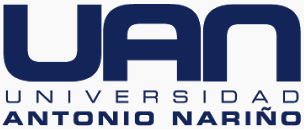 Marque con una (X), la opción más conveniente según la situación en su organización y complemente según se requiera.Nombre: ______________________________________.Puesto de Trabajo: ______________________________.Marque con una (X), la opción más conveniente según la situación en su organización y complemente según se requiera.Nombre: ______________________________________.Puesto de Trabajo: ______________________________.Marque con una (X), la opción más conveniente según la situación en su organización y complemente según se requiera.Nombre: ______________________________________.Puesto de Trabajo: ______________________________.Marque con una (X), la opción más conveniente según la situación en su organización y complemente según se requiera.Nombre: ______________________________________.Puesto de Trabajo: ______________________________.Marque con una (X), la opción más conveniente según la situación en su organización y complemente según se requiera.Nombre: ______________________________________.Puesto de Trabajo: ______________________________.Marque con una (X), la opción más conveniente según la situación en su organización y complemente según se requiera.Nombre: ______________________________________.Puesto de Trabajo: ______________________________.Marque con una (X), la opción más conveniente según la situación en su organización y complemente según se requiera.Nombre: ______________________________________.Puesto de Trabajo: ______________________________.Marque con una (X), la opción más conveniente según la situación en su organización y complemente según se requiera.Nombre: ______________________________________.Puesto de Trabajo: ______________________________.NPREGUNTASIPARCIALMENTENO1¿Ha recibido capacitación en los últimos 6 meses?1¿Ha recibido capacitación en los últimos 6 meses?Comentario: Comentario: Comentario: 2¿Cree usted que con el remplazo de los giradores de barra por las cajas verticales tendrá beneficios para la producción en el área de laminación?2¿Cree usted que con el remplazo de los giradores de barra por las cajas verticales tendrá beneficios para la producción en el área de laminación?Porque : Porque : Porque : 3¿El espacio actual de manipulación de las cajas 2 y 4 es el ideal al momento de un mantenimiento?4¿Cuántos grados de torsión necesitan una barra para que ingrese al siguiente paso con caja horizontal?5¿Cambiaría la reducción de área cambiando las cajas 2 y 4?5¿Cambiaría la reducción de área cambiando las cajas 2 y 4?Porque : Porque : Porque : 5¿Cambiaría la reducción de área cambiando las cajas 2 y 4?Porque : Porque : Porque : 6¿Cree que las chatarras se podrían evitar con el sistema de cajas verticales?7¿Cuánto tiempo de parada genera una chatarra por falta de torsión?8¿Se tendría que cambiar el guiado montando cajas 2 y 4 por unas verticales?8¿Se tendría que cambiar el guiado montando cajas 2 y 4 por unas verticales?Porque : Porque : Porque : 9¿Tendría un impacto en la producción?9¿Tendría un impacto en la producción?Porque : Porque : Porque : 10¿Cree usted que el sistema de refrigeración es más optimo en una caja horizontal que una vertical?10¿Cree usted que el sistema de refrigeración es más optimo en una caja horizontal que una vertical?Porque: Porque: Porque: 11¿Se produciría menor o mayor cantidad de laminilla cambiando las cajas 2 y 4?11¿Se produciría menor o mayor cantidad de laminilla cambiando las cajas 2 y 4?Porque: Porque: Porque: 12¿Si se suspendiera el sistema de torsión mecánico, el desgaste del cilindro disminuyera?13¿Cree que se reduciría el desgaste de los rodamientos en las cajas 2 y 4?14¿Cree que aumentaría la producción y el rendimiento del proceso suspendiendo las torsiones mecánicas?15¿Disminuyera el torque y consumo de los motores? 16¿Se puede optimizar la velocidad del proceso en el desbaste?16¿Se puede optimizar la velocidad del proceso en el desbaste?Porque: Porque: Porque: 17¿Se reducirían los consumos de energía para la empresa?